Förderrichtlinie für Maßnahmen der Marktaktivierung im Rahmen des Nationalen Innovationsprogramms Wasserstoff-  und BrennstoffzellentechnologieCheckliste zum AntragAnhang: die folgende Übersicht gibt Auskunft darüber, welche Unterlagen zur Bonitätsprüfung mit dem Antrag einzureichen sind.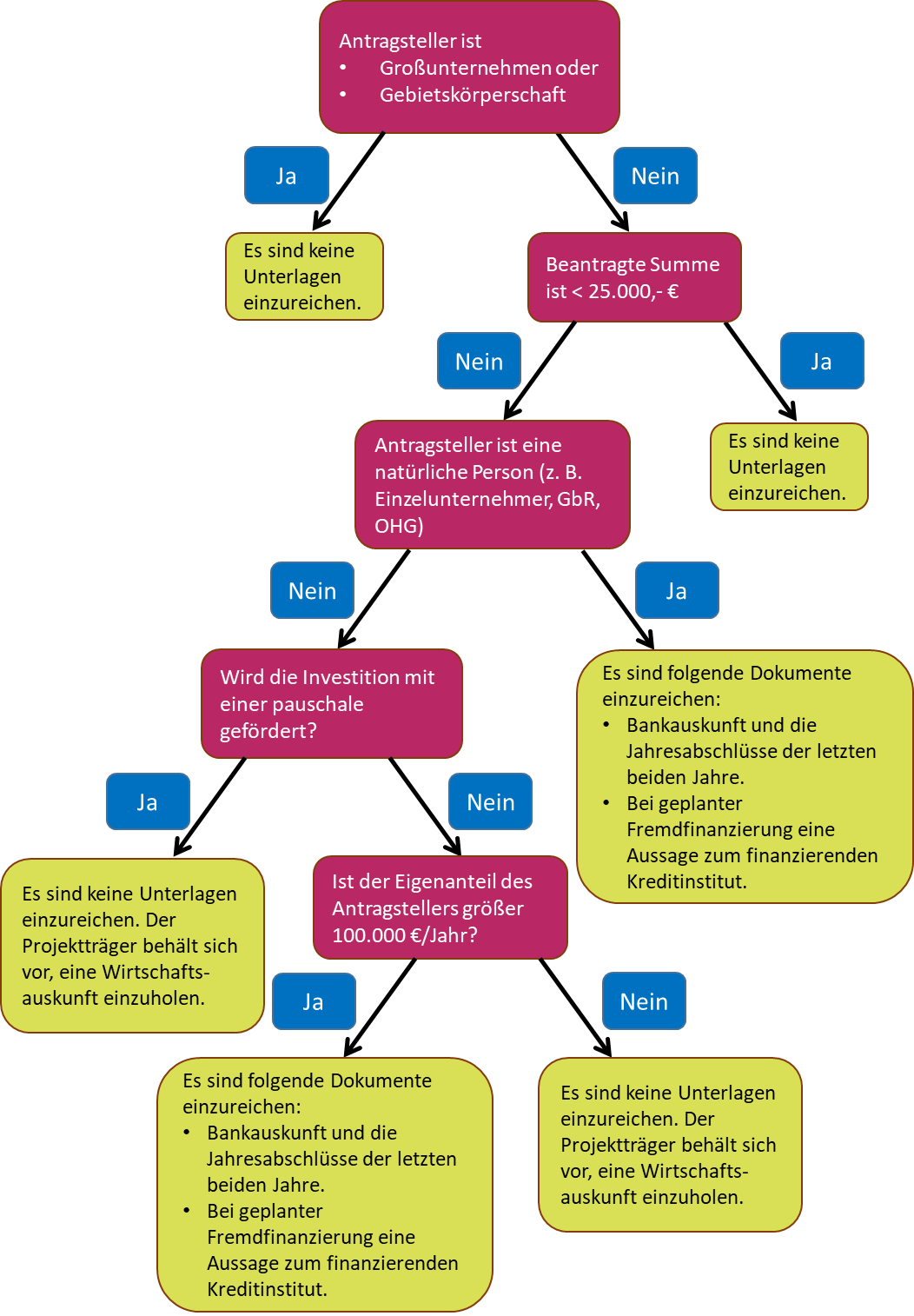 DokumentEinreichformUnterlage eingereichtPflichtunterlagenBei Gebietskörperschaften nur die Nummern 1, 2, 6 und ggf. 7PflichtunterlagenBei Gebietskörperschaften nur die Nummern 1, 2, 6 und ggf. 7PflichtunterlagenBei Gebietskörperschaften nur die Nummern 1, 2, 6 und ggf. 7PflichtunterlagenBei Gebietskörperschaften nur die Nummern 1, 2, 6 und ggf. 71Antrag auf Zuwendung auf Ausgabenbasis (AZA)easy-Online und Postalisch2Vorhabenbeschreibung nach Vorlageeasy-Online und Postalisch3Aktueller Handelsregisterauszug (bzw. Auszug aus dem Vereins- oder Genossenschaftsregister) des Antragstellerseasy-Online und Postalisch4Für den Fall dass bei der Förderquote ein KMU Bonus beantragt wird: Bestätigung eines Steuerberaters oder Wirtschaftsprüfers zur Eigenschaft als KMU (auf dem bereitgestellten Vordruck)easy-Online und Postalisch5Ggf. Nachweis vom Finanzamt über die Berechtigung bzw. teilweisen Berechtigung zum Vorsteuerabzugeasy-Online6Excel Datei zur Ermittlung der förderfähigen Ausgaben (auf Basis der mit dem Förderaufruf bereitgestellten Excel-Vorlage)easy-Online7Ggf. weitere im Aufruf zur Antragseinreichung geforderte Dokumente und Unterlageneasy-OnlineAngeboteWerden die Investitionsgüter über Pauschalen bezuschusst entfällt dieser PunktAngeboteWerden die Investitionsgüter über Pauschalen bezuschusst entfällt dieser PunktAngeboteWerden die Investitionsgüter über Pauschalen bezuschusst entfällt dieser PunktAngeboteWerden die Investitionsgüter über Pauschalen bezuschusst entfällt dieser Punkt8Listenpreisangebote für das/die betreffende/n Investitionsgüter.easy-Online9Für den Fall dass nur die Differenzkosten gegenüber konventioneller Technologie zuwendungsfähig sind: Angebote für die Referenzinvestitioneneasy-OnlineBonitätsunterlagen Ggf. sind mit dem Antrag auch Bonitätsunterlagen einzureichen mit denen die Sicherung der Gesamtfinanzierung nachgewiesen wird. Welche Unterlagen in welchen Fällen einzureichen sind entnehmen Sie bitte der Darstellung im Anhang.Bonitätsunterlagen Ggf. sind mit dem Antrag auch Bonitätsunterlagen einzureichen mit denen die Sicherung der Gesamtfinanzierung nachgewiesen wird. Welche Unterlagen in welchen Fällen einzureichen sind entnehmen Sie bitte der Darstellung im Anhang.Bonitätsunterlagen Ggf. sind mit dem Antrag auch Bonitätsunterlagen einzureichen mit denen die Sicherung der Gesamtfinanzierung nachgewiesen wird. Welche Unterlagen in welchen Fällen einzureichen sind entnehmen Sie bitte der Darstellung im Anhang.Bonitätsunterlagen Ggf. sind mit dem Antrag auch Bonitätsunterlagen einzureichen mit denen die Sicherung der Gesamtfinanzierung nachgewiesen wird. Welche Unterlagen in welchen Fällen einzureichen sind entnehmen Sie bitte der Darstellung im Anhang.